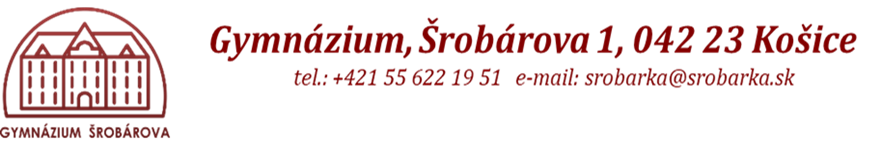 Príloha č. 2 VýzvyCenová ponuka na predmet zákazkyUchádzač:Verejný obstarávateľ: Gymnázium Šrobárova 1, 042 23 KošiceV ..................................... dňa ..........................		.........................................................		(pečiatka, meno, priezvisko,		a podpis oprávnenej osoby)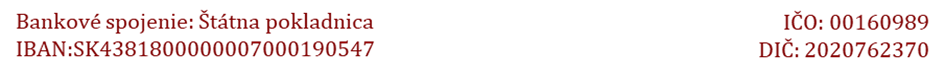 Č. pol.Názov položkyMJNominálna hodnota v EURMnožstvo spoluCena spolu za položku v EUR01Stravné poukážkyks3,838 00002Provízia%8 000Cena spolu za PZ bez DPHCena spolu za PZ bez DPHCena spolu za PZ bez DPHSadzba DPH v %Sadzba DPH v %Sadzba DPH v %Hodnota DPH v EURHodnota DPH v EURHodnota DPH v EURCelková cena za celý predmet zákazkyCelková cena za celý predmet zákazkyCelková cena za celý predmet zákazky